msys2のインストール最終更新: 2017年8月10日URL: https://www.kunihikokaneko.com/dblab/toolchain/msys2.docxもしくは https://www.kunihikokaneko.com/dblab/toolchain/msys2.pdfmsys2 は，ターミナル mintty とシェル bash と各種UNIX風コマンドの詰め合わせ．目次１．msys2のダウンロードとインストール　・・・・・・・・・・・・・・・・・・・・・・・・・・　２２．msys2 上のgcc, g++およびツールチェーン　・・・・・・・・・・・・・・・・・・・・・・・　９１．msys2 のダウンロードとインストール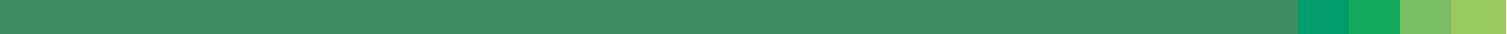 　msys2 は，ターミナル mintty とシェル bash と各種UNIX風コマンドの詰め合わせ．pacmanコマンドを使ってパッケージの追加もできる．UNIX風コマンドとpacmanコマンドが便利． ここでの設定インストールディレクトリ: C:\msys64 インストール後に行う環境変数の設定システムの環境変数MSYSTEM MSYSシステム環境変数PKG_CONFIG_PATH	/usr/lib/pkgconfig:/usr/share/pkgconfig:/lib/pkgconfigシステム環境変数Pathの末尾に追加	C:\msys64\usr\local\bin	C:\msys64\usr\bin	C:\msys64\bin◆ ダウンロードとインストールの手順① ウェブページを開く	http://msys2.github.io/ 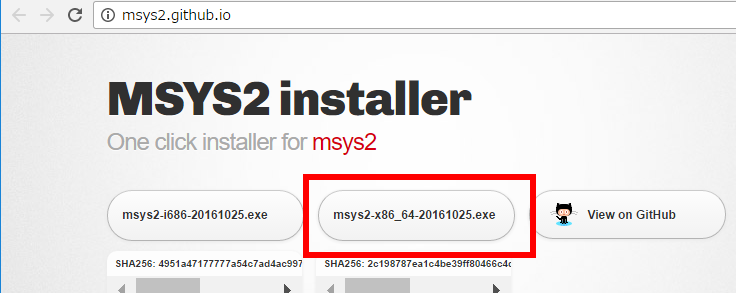 ② 最新の 64ビット版（x86_64の方）をクリック．③ ダウンロードが始まる．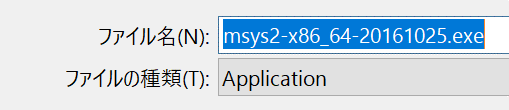 ④ ダウンロードした .exe ファイルを実行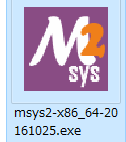 ⑤ ようこそ画面では，「次へ」をクリック．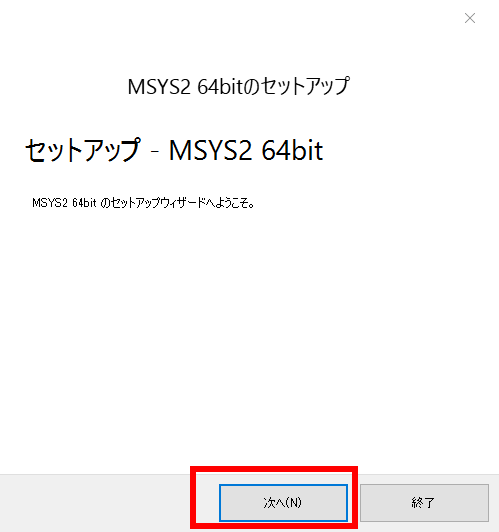 ⑥ インストールディレクトリ（フォルダ）は既定（デフォルト）のままでよい．「次へ」をクリック．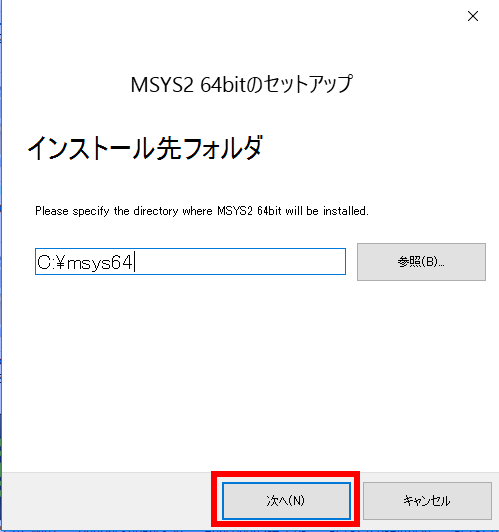 ⑦ スタートメニューのショートカットは，既定（デフォルト）のままでよい．「次へ」をクリック．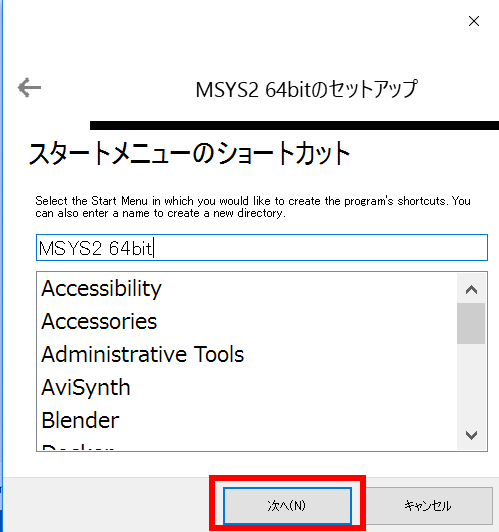 ⑧ インストールが始まる．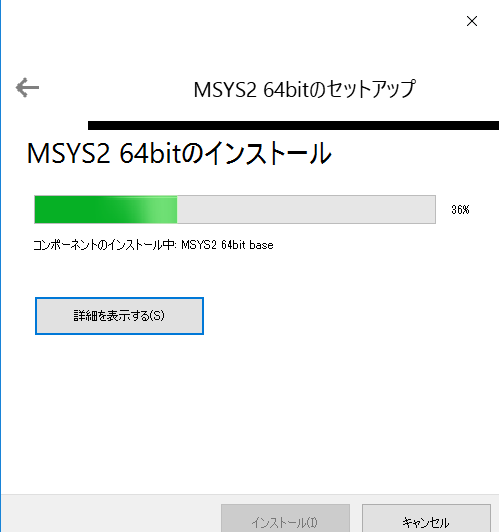 ⑨ インストール終了の確認．「完了」をクリック．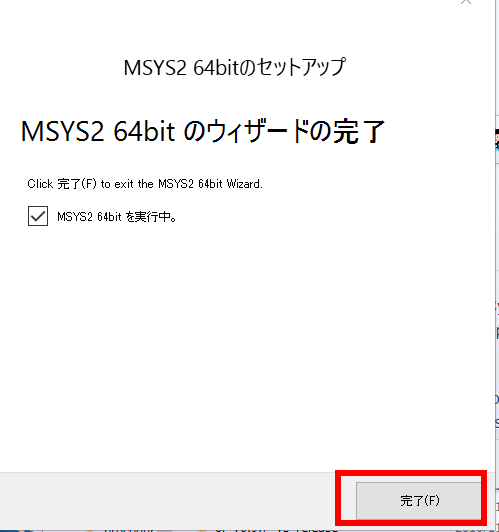 ⑩ mintty + bashが起動するので確認．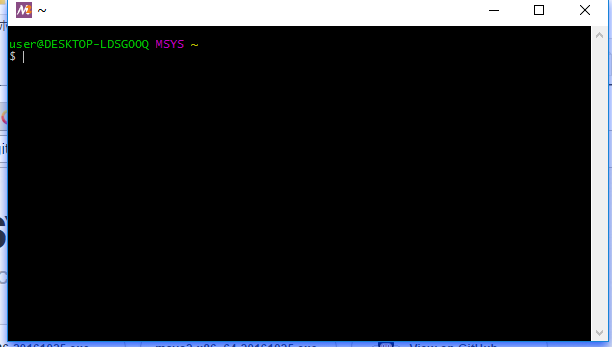 ⑪ いま開いた画面で環境変数の値を確認．echo $MSYSecho $PATHecho $PKG_CONFIG_PATH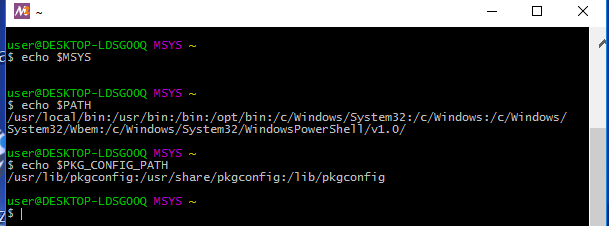 ⑫ パッケージデータベースと pacman の更新（１）スタートメニューで，「MSYS2 64bit」の下の「MSYS2 MSYS」を選び，右クリックメニューで，管理者として実行を選ぶ．（２）いま開いたmsysで次のコマンドを実行する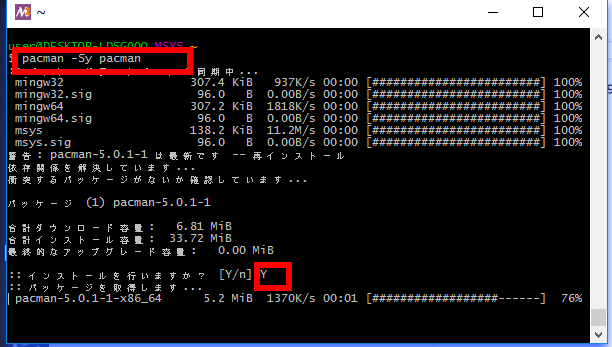 pacman -Sy pacman質問には「y」+ Enter キー（３）終わったら，msysを閉じる．⑬ パッケージデータベースと pacman とコアパッケージの更新（１）スタートメニューで，「MSYS2 64bit」の下の「MSYS2 MSYS」を選び，右クリックメニューで，管理者として実行を選ぶ．（２）いま開いたmsysで次のコマンドを実行する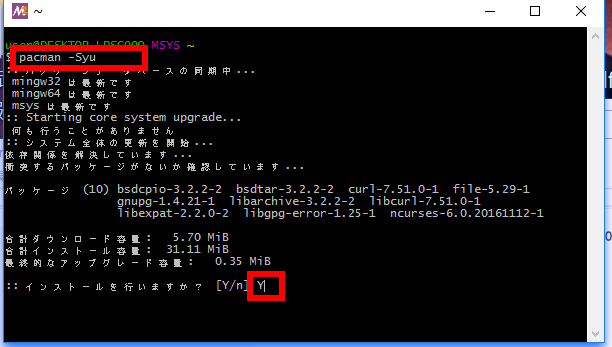 pacman -Syu質問には「y」+ Enter キー（３）終わったら，msysを閉じる．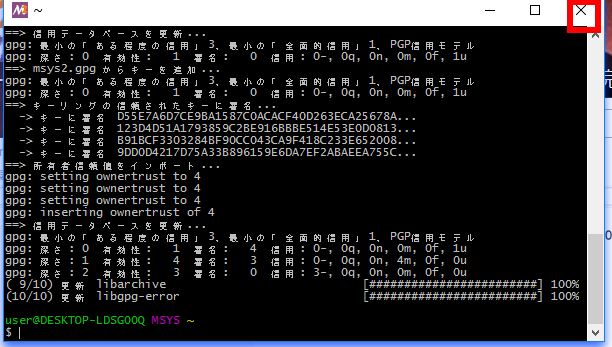 ⑭ パッケージの更新（１）スタートメニューで，「MSYS2 64bit」の下の「MSYS2 MSYS」を選び，右クリックメニューで，管理者として実行を選ぶ．（２）いま開いたmsysで次のコマンドを実行するpacman -Su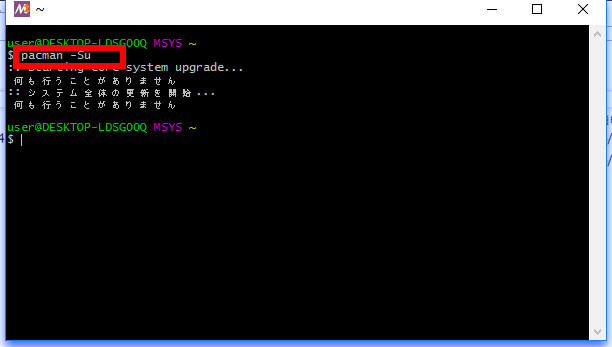 （３）終わったら，msysを閉じる．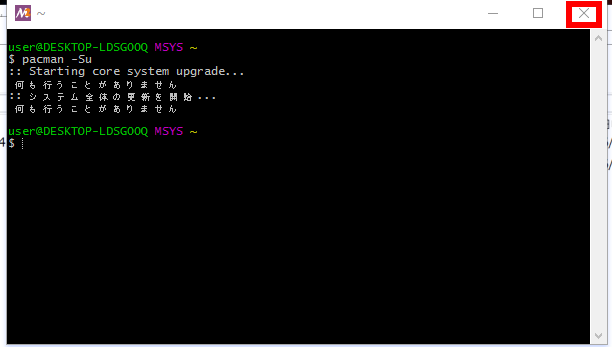 ⑯ Windowsのシステム環境変数MSYSTEMを次のように設定	MSYS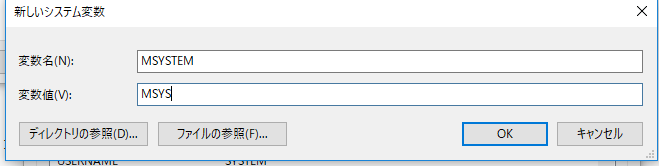 ⑰ Windowsのシステム環境変数PKG_CONFIG_PATHを次のように設定	/usr/lib/pkgconfig:/usr/share/pkgconfig:/lib/pkgconfig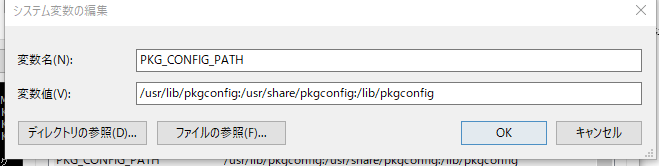 ⑭ Windowsのシステム環境変数Pathの先頭に次の３つを追加※先頭に追加です	C:\msys64\usr\local\bin	C:\msys64\usr\bin	C:\msys64\bin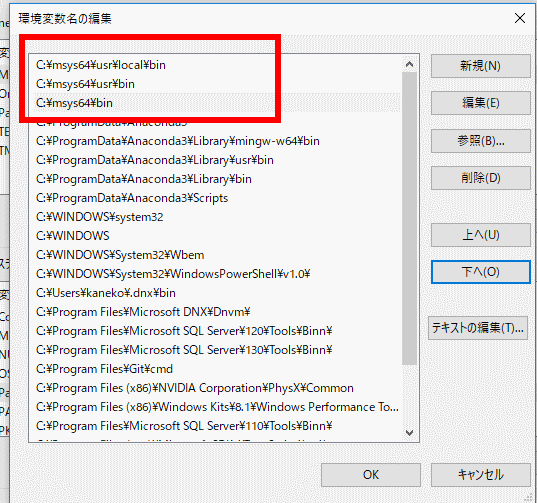 ２．msys2 上のgcc, g++およびツールチェーンmsys2に gcc, g++ (C言語, C++言語処理系) やその他のツールチェーンを，パッケージを使ってインストールする． 事前準備msys2のインストールが終わっていること．◆ ダウンロードとインストールの手順① スタートメニューで，「MSYS2 64bit」の下の「MSYS2 MSYS」を選び，右クリックメニューで，管理者として実行を選ぶ． ② msysで，次のコマンドを１つずつ実行．pacman -S base-develpacman -S msys2-develpacman -S mingw-w64-i686-toolchainpacman -S mingw-w64-x86_64-toolchainpacman -S mingw-w64-i686-boostpacman -S mingw-w64-x86_64-boostpacman -S findutilspacman -S ncurses-develpacman -S openssh「Enter a selection」に対しては  Enter キー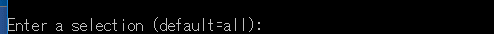 「Proceed with installation? [Y/n]」に対しては，y + Enter キー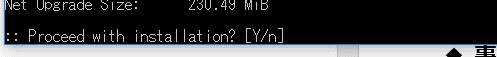  ※ msys のパッケージは pacman -Ss ＜キーワード＞で検索できる 確認したい．スタートメニューで，「MSYS2 64bit」の下の「MSYS2 MSYS」を選び，右クリックメニューで，管理者として実行を選ぶ．次のコマンドを実行．where gccwhich gccwhich g++which gfortran次のように表示されることを確認・where gccC:\msys64\usr\bin\gcc.exe が一番上・which gcc/usr/bin/gcc・which g++/usr/bin/g++・which gfortran/usr/bin/gfortran ここに書いたようにならないときは、システム環境変数Pathの設定を確認し修正する．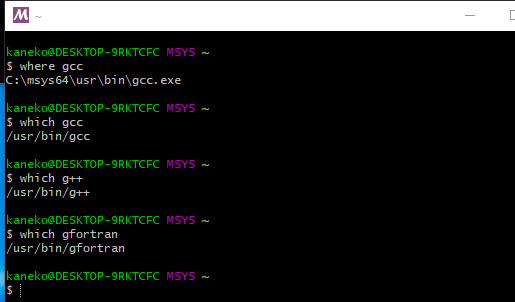 